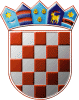 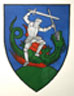         REPUBLIKA HRVATSKA                                                                         MEĐIMURSKA ŽUPANIJAOPĆINA SVETI JURAJ NA BREGU                            OPĆINSKO VIJEĆEKLASA: 245-01/23-01/02URBROJ: 2109-16-03-23-2Pleškovec, 06. lipnja 2023.Na temelju članka 28. Statuta Općine Sveti Juraj na Bregu („Službeni glasnik Međimurske županije“, broj 08/21.) Općinsko vijeće Općine Sveti Juraj na Bregu na 14. sjednici održanoj 06. lipnja 2023. godine, donijelo jeODLUKUo prihvaćanju Procjene rizika od velikih nesrećaza područje Općine Sveti Juraj na Bregu Revizija II-2023.Članak 1.Općinsko vijeće Općine Sveti Juraj na Bregu prihvaća Procjenu rizika od velikih nesreća za područje Općine Sveti Juraj na Bregu, Revizija II-2023. Članak 2.Procjena rizika od velikih nesreća na području Općine Sveti Juraj na Bregu, Revizija II-2023. prilog je ove Odluke.Članak 3.Ova Odluka stupa na snagu osmog dana od dana objave u „Službenom glasniku Međimurske županije“.                                                                                            PREDSJEDNIK                                                                                            Općinskog vijeća                                                                                            Anđelko Kovačić